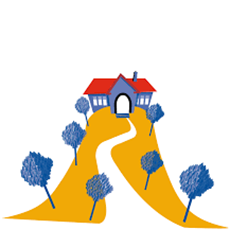 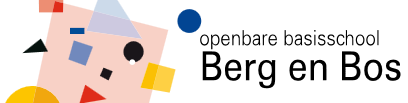 JAARKALENDER 2017-2018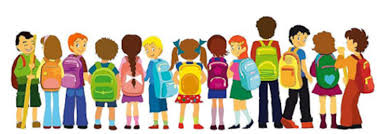 Augustus 2017Augustus 2017Augustus 2017Augustus 2017Augustus 2017Augustus 2017Augustus 2017deze weekmadiwodovrzazoagenda311234563278910111213331415161718192034211e schooldag222324252627352829Info-avond groep 83031September 2017September 2017September 2017September 2017September 2017September 2017September 2017deze weekmadiwodovrzazoagenda3512336

4Info-avond groep 1-219.00-20.00 uur5Info-avond groep 719.00-20.00 uur67Info-avond groep 519.00-20.00 uur813.00 kick-off serieus request groep 7 en 8910371112Info-avondGroep 419.00-20.00 uur131415Herdenking WillemIII kazerne groep 716173818192021Stokbroodbakfeest22232439252627Verkeerslessen op voeten en fietsen gr 1-8282930Oktober 2017Oktober 2017Oktober 2017Oktober 2017Oktober 2017Oktober 2017Oktober 2017Oktober 2017deze weekmadiwodovrzazoagenda39140234 Studiedag team alle lln.vrijInformatieavond voor ouders en leerlingen gr 8 over VOKinderboekenweek567841910Herfstactiviteit groep 1-311Open Dag Basisscholen Apeldoorn12Einde kinderboekenweek1314154216herfstvakantie17181920212243232425hoofdluiscontrole26272829443031November  2017November  2017November  2017November  2017November  2017November  2017November  2017deze weekmadiwodovrzazoagenda441BasketbalToernooi 5-8234545Oudergesprekken groep 1-7678BasketbalToernooi 5-891011124613Adviesgesprekken groep 8 14151617181947202122232425264827Herdenking monument groep 82829Schoen zetten30ASK-voorstelling (’s avonds)December  2017December  2017December  2017December  2017December  2017December  2017December  2017deze weekmadiwodovrzazoagenda481234945Sinterklaas vierenLeerlingen  groep 1-4’s middags vrij6789105011School versieren kerst 19.00 uur1213141516175118192021Kerstviering 18.00 uur22Alle leerlingen  ‘s middags vrij23245225kerstvakantie262728293031Januari 2018Januari 2018Januari 2018Januari 2018Januari 2018Januari 2018Januari 2018deze weekmadiwodovrzazoagenda1123456728910Hoofdluiscontrole 111213143151617181920214Verwijsgesprekken groep 8222324Start voorleesdagen25 26Spelochtend groep 1-227285Verwijsgesprekken groep 8293031Februari 2018Februari 2018Februari 2018Februari 2018Februari 2018Februari 2018Februari 2018deze weekmadiwodovrzazoagenda51234656789101171213141516Rapport mee17188Oudergesprekken groep 1-71920212223Marge dag.Leerlingen vrij24Krokusvakantie25926Krokusvakantie2728Maart 2018Maart 2018Maart 2018Maart 2018Maart 2018Maart 2018Maart 2018deze weekmadiwodovrzazoagenda912Einde krokusvakantie3410567hoofdluiscontrole89101111 Week van de techniek121314151617Scholierencross181219Studiemiddag team: alle leerlingen 12.00 uur vrij20212223Spelletjesochtend groep 1-224251326272829Paasactiviteit30Goede vrijdag31April 2018April 2018April 2018April 2018April 2018April 2018April 2018Deze weekMaDiWoDoVrZaZoagenda131Anita jarig142Paasmaandag34Open dag5678159101112131415161617Eindtoets groep 8 Cito18Eindtoets groep 8 Cito19Eindtoets groep 8 Cito2021221723242526Koningsspelen27KoningsdagVrije dag28291830Start meivakantieMei 2018Mei 2018Mei 2018Mei 2018Mei 2018Mei 2018Mei 2018deze weekmadiwodovrzazoagenda181234561978910Hemelvaart11Einde meivakantie121320 141516luizencontrole171819202121Pinksteren22232425262722282*930Meester-en juffendag31Juni 2017Juni 2017Juni 2017Juni 2017Juni 2017Juni 2017Juni 2017deze weekmadiwodovrzazoagenda22123234567Schoolreis groep 3-789102411Kamp groep 812Kamp groep 8Schoolreis groep 1-213Kamp groep 814Kamp groep 815161725 18Avond-4-daagse19Avond-4-daagse20Studiedag team: leerlingen vrijAvond-4-daagse21Avond-4-daagse2223242625262728Rapport mee2930Juli 2018Juli 2018Juli 2018Juli 2018Juli 2018Juli 2018Juli 2018deze weekmadiwodovrzazoagenda26127Oudergesprekken2345678289 10 Musical groep 811Rapport groep 8 mee121312.00 uur start zomervakantie voor alle groepen.141539161718192021223023242526272829313031